  БОЙОРОК	РАСПОРЯЖЕНИЕ05 май 2015й.                                                                         05 мая .	      № 10О введении на территории сельского поселения Кожай-Семеновский сельсовет муниципального района Миякинский район Республики Башкортостан особого противопожарного режимаВ соответствии с Федеральным законом «О пожарной безопасности», Законом Республики Башкортостан «О пожарной безопасности», распоряжением Правительства Республики Башкортостан от 27 апреля 2015 года № 411-р, распоряжением главы администрации муниципального района Миякинский район Республики Башкортостан от 01 мая 2015 года № 107-р и в целях недопущения возникновения пожаров:1. Ввести с 01 мая по 20 июля 2015 года особый противопожарный режим на территории сельского поселения Кожай-Семеновский сельсовет муниципального района Миякинский район Республики Башкортостан.	2. Осуществить следующий комплекс мероприятий по обеспечению пожарной безопасности на период действия особого противопожарного режима:- в апреле-мае 2015 года в период проведения месячника пожарной безопасности усилить контроль за проведением плановых мероприятий;- запретить разведение костров, пала травы и сжигание мусора на территориях лесного фонда и населенных пунктов;- запретить сжигание бытовых и промышленных отходов (мусора), в том числе порубочных остатков в полосе отвода автомобильных дорог;- запретить выжигание травы на земельных участках, примыкающих к лесам;- в рамках профилактических мероприятий в жилищном фонде осуществлять комиссионную проверку противопожарного состояния жилых помещений, в том числе мест проживания неблагополучных многодетных семей, лиц, состоящих на профилактическом учете, злоупотребляющих спиртными напитками; - в населенных пунктах и на объектах, граничащих с лесными насаждениями предусмотреть создание защитных противопожарных минерализованных полос, удаление (сбор) сухой растительности, другие мероприятия, предупреждающие распространение огня при природных пожарах;- земельные участки под мостами в радиусе 50 метров очистить от сухой травы, кустарника, валежника, мусора и других горючих материалов;- в период майских праздничных мероприятий организовать патрулирования прилегающих к лесным массивам мест массового отдыха людей;- организовать проведение собраний (сходов) граждан в населенных пунктах для доведения до населения необходимости соблюдения правил пожарной безопасности и ограничения нахождения детей без присмотра взрослых;- обеспечить дежурство добровольных пожарных формирований и транспорта в населенных пунктах;- создать минерализованные полосы во всех населенных пунктах и на объектах, расположенных в лесных массивах либо в непосредственной близости от них, очистить территории объектов и населенных пунктов от мусора и сухой травы;- оборудовать и привести в исправное состояние в каждом населенном пункте устройства звуковых систем оповещение людей о пожаре, противопожарного водоснабжения, водонапорные башни оборудовать приспособлениями для забора воды пожарными автомобилями;- установить в местах массового пребывания людей информационные стенды о причинах и последствиях пожаров;- провести инструктажи со старостами населенных пунктов, по своевременному обнаружению очагов пожаров и разъяснению порядка предоставлению информации;- довести до населения информацию о введении на территории сельского поселения Кожай-Семеновский сельсовет муниципального района Миякинский район Республики Башкортостан особого противопожарного режима.3. Контроль за выполнением настоящего распоряжения оставляю за     собой.Глава сельского поселения                                                                Р.А. КаримовБашkортостан РеспубликаhыМиeкe районы муниципаль районыныn Кожай-Семеновка ауыл советы ауыл билeмehе хакимиeте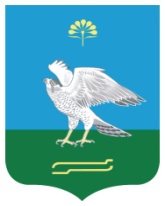 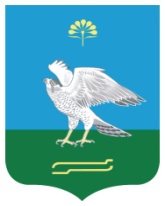 Администрация сельского поселения Кожай-Семеновский сельсовет муниципального района Миякинский район Республики БашкортостанБашkортостан РеспубликаhыМиeкe районы муниципаль районыныn Кожай-Семеновка ауыл советы ауыл билeмehе хакимиeтеАдминистрация сельского поселения Кожай-Семеновский сельсовет муниципального района Миякинский район Республики Башкортостан